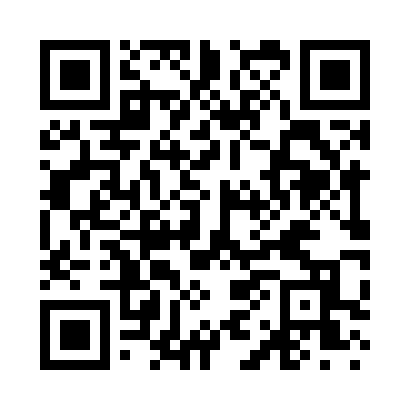 Prayer times for Gise, New Mexico, USAMon 1 Jul 2024 - Wed 31 Jul 2024High Latitude Method: Angle Based RulePrayer Calculation Method: Islamic Society of North AmericaAsar Calculation Method: ShafiPrayer times provided by https://www.salahtimes.comDateDayFajrSunriseDhuhrAsrMaghribIsha1Mon4:255:511:074:558:229:482Tue4:255:521:074:558:229:483Wed4:265:521:074:558:219:474Thu4:275:531:074:558:219:475Fri4:275:531:074:568:219:476Sat4:285:541:074:568:219:467Sun4:295:541:084:568:219:468Mon4:295:551:084:568:209:469Tue4:305:551:084:568:209:4510Wed4:315:561:084:568:209:4511Thu4:325:571:084:568:199:4412Fri4:335:571:084:568:199:4313Sat4:345:581:084:568:199:4314Sun4:345:591:084:578:189:4215Mon4:355:591:094:578:189:4116Tue4:366:001:094:578:179:4117Wed4:376:011:094:578:179:4018Thu4:386:011:094:578:169:3919Fri4:396:021:094:578:159:3820Sat4:406:031:094:578:159:3721Sun4:416:031:094:578:149:3722Mon4:426:041:094:568:149:3623Tue4:436:051:094:568:139:3524Wed4:446:061:094:568:129:3425Thu4:456:061:094:568:119:3326Fri4:466:071:094:568:119:3227Sat4:476:081:094:568:109:3128Sun4:486:081:094:568:099:3029Mon4:496:091:094:568:089:2830Tue4:506:101:094:558:079:2731Wed4:516:111:094:558:079:26